FORM NO……………ÇOCUĞUN BABASININ (Baba hayatta değilse boş bırakınız)Doğum Tarihi: 19…	Doğum Yeriniz: 	Öğrenim durumu: Size uygun şıkkı işaretleyiniz.Hiçbir okul mezunu değilİlkokul MezunuOrtaokul MezunuLise MezunuÜniversite MezunuMesleğiniz: Boşluğa yazınız. (Öğretmen, Çiftçi, Serbest Meslek..vb. şeklinde.)	(Çalışmıyorsanız boş bırakınız.)Sigara kullanıyor musunuz? Size uygun şıkkı daire içine alınız.EvetHayırGenel sağlık güvenceniz: Size uygun şıkkı daire içine alınız.Emekli SandığıSSKBAĞKURÖzel sağlık sigortasıSağlık güvencem yokDiş fırçalama sıklığınız: Size uygun şıkkı daire içine alınız.Günde iki kez veya daha fazlaGünde bir-iki kezGünde bir kez den azHaftada birkaç kezHiçToplumun genelini göz önüne aldığınızda ailenizin ekonomik durumunu nasıl görüyorsunuz?ÜstOrtanın üstüOrtaOrtanın altıAltÇOCUĞUN ANNESİNİN (Anne hayatta değilse boş bırakınız)Doğum Tarihi: 19….	Doğum Yeriniz: 	Öğrenim durumu: Size uygun şıkkı işaretleyiniz.Hiçbir okul mezunu değilİlkokul MezunuOrtaokul MezunuLise MezunuÜniversite MezunuMesleğiniz: Boşluğa yazınız. (Öğretmen, Çiftçi, Serbest Meslek .vb. şeklinde.)                                                                                    (Çalışmıyorsanız boş bırakınız.)Sigara kullanıyor musunuz? Size uygun şıkkı daire içine alınız.EvetHayırGenel sağlık güvenceniz: Size uygun şıkkı daire içine alınız.Emekli SandığıSSKBAĞKURÖzel sağlık sigortasıSağlık güvencem yokDiş fırçalama sıklığınız: Size uygun şıkkı daire içine alınız.Günde iki kez veya daha fazlaGünde bir-iki kezGünde bir kez den azHaftada birkaç kezHiçİlk çocuğunuzu kaç yaşında doğurdunuz? (Doğum yaptığınızdaki yaşı yazınız.)SİZE FORMU GETİREN ÇOCUĞUNUZUN:Çocuğunuza hamileyken ve hamilelikten 1 sene sonrasına kadar anne antibiyotik kullandı mı? Size uygun şıkkı daire içine alınız.EVETHAYIRÇocuğunuz kaç ay anne sütü aldı? Size uygun şıkkı daire içine alınız.8 aydan az8-12 ay arasında12 aydan fazlaÇocuğunuzun doğumdan sonraki beslenme şekli? Uygun olan şıkkı daire içine alınız.Anne sütüBiberonBiberon ile anne sütüÇocuğunuzu kaç ay emzirdiniz? Size uygun şıkkı daire içine alınız.Hiç2 aya kadar2-4 ay4-6 ay6 aydan fazlaÇocuğunuz kaç yaşına kadar biberon kullandı? Hala kullanıyorsa “kullanıyor” yazınız.Çocuğunuzun geçirdiği önemli rahatsızlıklar? (Sarılık, anemi (kansızlık).vb. gibi) Boşluğa yazınız.Çocuğunuz herhangi bir rahatsızlıktan dolayı uzun süre veya sık sık şurup şeklinde ilaç kullandı mı? (Örneğin öksürük şurubu veya ateş düşürücü şurup gibi) Size uygun şıkkı daire içine alınızEVETHAYIRÇocuğunuzun diş fırçalama alışkanlığı? Uygun şıkkı daire içine alınız.Günde iki kez veya daha fazlaGünde bir-iki kezGünde bir kez den azHaftada birkaç kezHiçÇocuğunuz günde kaç ana öğün yemek yiyor? Uygun şıkkı daire içine alınız.234 veya fazlaÇocuğunuza öğün haricinde atıştırma şeklinde besin tüketiyor mu?EVETHAYIRÇocuğunuz bu şekilde atıştırmayı günde kaç sefer yapıyor?Günde 1 kezGünde 2 kezGünde 3 veya fazlaÇocuğunuza dişlerini korumak için aşağıdakilerden hangisi ya da hangileri kullanıldı? Kullandıkları için (evet) kullanmadıkları için (hayır) ı daire içine alınız. (Birden fazla seçeneği işaretleyebilirsiniz.)Diş macunu	          (evet)	(hayır)Florlu Gargara      (evet)	(hayır)Flor tabletleri        (evet)	(hayır)Çocuğunuzu en son ne zaman diş hekimine götürdünüz? Size uygun şıkkı daire içine alınız.Evet, son bir sene içinde götürdüm.Evet, bir seneden daha önce götürmüştüm.Hayır, çocuğumu daha önce hiç diş hekimine götürmedim.Eğer 13. Soruda “A) Evet, son bir sene içinde götürdüm” seçeneği işaretlemişseniz niçin gittiğinizi belirtiniz? (Birden fazla seçenek işaretleyebilirsiniz.)Kontrol amacıylaDiş çekimi içinDolgu yaptırmak içinDiğer bir sebeple. Lütfen yazınız:                                                                	Şu anda oturduğunuz ev kaç sene önce yapılmış? Boşluğa yazınız.Siz bu evde kaç senedir oturuyorsunuz? Boşluğa yazınız.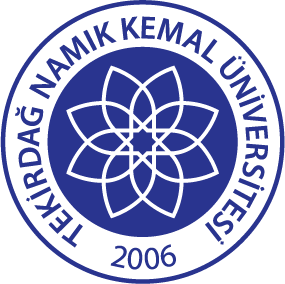 TNKÜAĞIZ VE DİŞ SAĞLIĞIUYGULAMA VE ARAŞTIRMA MERKEZİ AİLELER İÇİN ANKET FORMUDoküman No:EYS-FRM-234TNKÜAĞIZ VE DİŞ SAĞLIĞIUYGULAMA VE ARAŞTIRMA MERKEZİ AİLELER İÇİN ANKET FORMUHazırlama Tarihi:05.01.2022TNKÜAĞIZ VE DİŞ SAĞLIĞIUYGULAMA VE ARAŞTIRMA MERKEZİ AİLELER İÇİN ANKET FORMURevizyon Tarihi:--TNKÜAĞIZ VE DİŞ SAĞLIĞIUYGULAMA VE ARAŞTIRMA MERKEZİ AİLELER İÇİN ANKET FORMURevizyon No:0TNKÜAĞIZ VE DİŞ SAĞLIĞIUYGULAMA VE ARAŞTIRMA MERKEZİ AİLELER İÇİN ANKET FORMUToplam Sayfa Sayısı:4